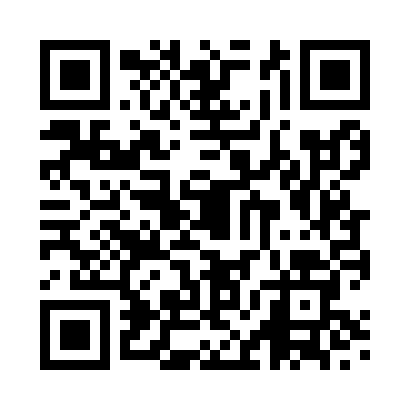 Prayer times for Appleshaw, Hampshire, UKWed 1 May 2024 - Fri 31 May 2024High Latitude Method: Angle Based RulePrayer Calculation Method: Islamic Society of North AmericaAsar Calculation Method: HanafiPrayer times provided by https://www.salahtimes.comDateDayFajrSunriseDhuhrAsrMaghribIsha1Wed3:435:381:036:108:2910:252Thu3:405:361:036:118:3110:283Fri3:375:341:036:128:3310:314Sat3:345:331:036:138:3410:335Sun3:325:311:036:148:3610:366Mon3:295:291:036:158:3710:397Tue3:265:271:036:168:3910:418Wed3:235:261:036:178:4110:449Thu3:205:241:036:188:4210:4710Fri3:175:231:036:198:4410:5011Sat3:145:211:036:208:4510:5212Sun3:115:191:036:218:4710:5513Mon3:105:181:036:228:4810:5614Tue3:105:161:036:238:5010:5615Wed3:095:151:036:238:5110:5716Thu3:085:131:036:248:5310:5817Fri3:085:121:036:258:5410:5918Sat3:075:111:036:268:5510:5919Sun3:065:091:036:278:5711:0020Mon3:065:081:036:288:5811:0121Tue3:055:071:036:289:0011:0122Wed3:045:061:036:299:0111:0223Thu3:045:041:036:309:0211:0324Fri3:035:031:036:319:0411:0425Sat3:035:021:036:329:0511:0426Sun3:025:011:036:329:0611:0527Mon3:025:001:046:339:0711:0628Tue3:024:591:046:349:0911:0629Wed3:014:581:046:349:1011:0730Thu3:014:571:046:359:1111:0831Fri3:004:571:046:369:1211:08